 West Yorkshire Combined Authority Record of Decision made in respect of the Mayor’s Police and Crime Commissioner functions Title/Subject: Violence Reduction Unit – 2023-24 Home Office ApplicationAdversity Trauma and Resilience Programme FundingSerial No: MPCC284aSummary: Linked to decision paper MPCC284 - the 2023-24 funding application to the Home Office allocated funding of £100,000 from the Violence Reduction Partnership towards the West Yorkshire Adversity, Trauma and Resilience Programme that we jointly manage with the West Yorkshire Integrated Care Board (ICB). This decision seeks the agreement to award a grant for this funding to the ICB. Requested Decision:That the Director of the Violence Reduction Partnership agrees to provide to the West Yorkshire Integrated Care Board, £100,000 towards delivery of activities as part of the West Yorkshire Adversity, Trauma and Resilience Programme 2023-24. Decision:ApprovedSignature:  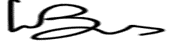 Title: Violence Reduction Partnership DirectorDate: 21st Nov 2023PublicationPublication Yes No – ‘Sensitive’ under the GSC Scheme  Yes No - Exempt under 2(2) of The Elected Local Policing Bodies (Specified Information) Order 2011.Execution of legal documents (please list documents)Execution of legal documents (please list documents) Seal of the Combined Authority  Signature1 1 The Head of Legal Services in West Yorkshire Police has delegated authority from the Head of Legal and Governance Services to apply the seal of West Yorkshire Combined Authority1 The Head of Legal Services in West Yorkshire Police has delegated authority from the Head of Legal and Governance Services to apply the seal of West Yorkshire Combined Authority